Министерство образования Московской областиГосударственное бюджетное профессиональное образовательное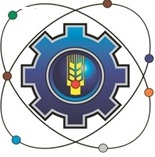  учреждение Московской области «Щелковский колледж» (ГБПОУ МО «Щелковский колледж»)РАБОЧАЯ ПРОГРАММАУЧЕБНОЙ ПРАКТИКИпо профессиональному модулюПМ.07 Выполнение работ по одной или нескольким профессиям рабочих, должностям служащих(12901 КОНДИТЕР) основной образовательной программы подготовки специалистов среднего звенапо специальности19.02.10 Технология продукции общественного питанияОрганизация-разработчик:Государственное бюджетное профессиональное образовательное учреждение Московской области «Щелковский колледж» (ГБПОУ МО «Щелковский колледж»).Разработчики:Иркабаева Динара Мансуровна, преподаватель высшей категории,Вольбин Светлана Александровна, методист.СОДЕРЖАНИЕ 1. ПАСПОРТ РАБОЧЕЙ ПРОГРАММЫ УЧЕБНОЙ ПРАКТИКИРабочая программа учебной практики разработана на основе:1) Федерального государственного образовательного стандарта (далее ФГОС) по  специальности среднего профессионального образования (далее СПО) 19.02.10 Технология продукции общественного питания по программе базовой  подготовки.  2) Положения о практике обучающихся, осваивающих основные профессиональные образовательные программы среднего профессионального образования, утвержденного приказом Министерством образования и науки РФ от 18 апреля 2013 г. № 291.  3) Профессионального стандарта «Кондитер»  Регистрационный номер 549, утвержденный приказом Министерства труда и социальной защиты Российской Федерации от 7 сентября 2015 г. N 597н.В ходе учебной практики обучающимися приобретается  Практический опыт «Изготовление теста, полуфабрикатов, кондитерской и шоколадной продукции под руководством кондитера» и осваиваются Виды профессиональной деятельности и Профессиональные компетенции, которые сформулированы на основе   Трудовых функций и Трудовых действий, описанных в Профессиональном  стандарте «Кондитер». 1.1.Область применения программы Рабочая программа учебной практики является частью основной профессиональной образовательной программы подготовки специалистов среднего звена в соответствии с ФГОС СПО по специальности 19.02.10 Технология продукции общественного питания  по профессии 12901 Кондитер.Рабочая программа  учебной практики может быть использована для углубленной профессиональной подготовки специалистов, в дополнительном профессиональном образовании, для повышения квалификации, для курсовой подготовки  по профессии 12901 Кондитер.      1.2. Цели и планируемые результаты учебной практики:формирование у обучающихся первоначальных практических профессиональных знаний и умений в рамках модулей ПООП  СПО по основным видам профессиональной деятельности, обучение трудовым приемам, операциям и способам выполнения трудовых процессов, характерных для специальности 19.02.10 Технология продукции общественного питания и для  профессии   12901 Кондитер.1.3 Место учебной практики в структуре основной профессиональной образовательной программы:Учебная практика УП.07 является составной частью профессионального модуля ПМ.07 1.4. Общий объем времени, предусмотренный для учебной практики -  144 часов (4 недель).1.5 Форма промежуточной аттестации:Формой промежуточной аттестации учебной практики является – квалификационный экзамен.2. РЕЗУЛЬТАТЫ ОСВОЕНИЯ РАБОЧЕЙ ПРОГРАММЫ УЧЕБНОЙ ПРАКТИКИ2.1  Требования к результатам освоения учебной практики:  В результате прохождения учебной практики обучающийся должен освоить следующие общие компетенции (ОК) и профессиональные компетенции (ПК):2.2. Требования к знаниям, умениям3. СТРУКТУРА И СОДЕРЖАНИЕ УЧЕБНОЙ практики3.1. Объем времени и сроки проведения рабочей программы учебной практики3.2. Содержание  учебной практики Для характеристики уровня освоения учебного материала используются следующие обозначения: 2 - репродуктивный (выполнение деятельности по образцу, инструкции или под руководством); 3 – продуктивный (планирование и самостоятельное выполнение деятельности, решение проблемных задач). 4. УСЛОВИЯ РЕАЛИЗАЦИИ РАБОЧЕЙ ПРОГРАММЫ УЧЕБНОЙ ПРАКТИКИ
4.1.  Требования к минимальному материально-техническому обеспечению
1.Реализация рабочей программы учебной практики предполагает наличие учебного кондитерского цеха, демонстрационного зала, лекционного кабинета.2. Оснащение: оборудование, инструменты и приспособления соответствуют необходимым нормам.

3. Средства обучения: компьютер, проектор
Информационное обеспечениеПеречень используемых учебных изданий, Интернет-ресурсов, дополнительной литературыОсновные источники:4.3 Общие требования к организации образовательного процессаУчебная практика  проводится мастерами производственного обучения или преподавателями профессионального цикла концентрированно 4.4 Кадровое обеспечение образовательного процессаМастера производственного обучения или преподаватели профессионального цикла, осуществляющие  руководство учебной  практикой обучающихся,  должны иметь квалификационный разряд (уровень квалификации) по профессии (специальности) на 1-2 разряда выше, чем предусматривает ФГОС, высшее или среднее профессиональное образование по профилю профессии (специальности), должны проходить обязательную стажировку в профильных организациях не реже  1-го раза в 3 года.5. КОНТРОЛЬ И ОЦЕНКА РЕЗУЛЬТАТОВ ОСВОЕНИЯ ПРОГРАММЫ УЧЕБНОЙ ПРАКТИКИКонтроль и оценка результатов освоения учебной практики осуществляется руководителем практики в процессе проведения учебных занятий, самостоятельного выполнения обучающимися заданий, выполнения практических проверочных работ. В результате освоения  учебной практики в рамках профессиональных модулей обучающиеся проходят промежуточную аттестацию в форме квалификационного экзамена.СОГЛАСОВАНОПредставитель работодателя:_________________________наименование предприятия____________________________подпись               ФИО«____» _____________20___ г.УТВЕРЖДАЮДиректор  _______________ Ф. В. Бубич   подпись                          «____»____________ 20_____ г.1. ПАСПОРТ Рабочей ПРОГРАММЫ учебной практикистр.2. РЕЗУЛЬТАТЫ ОСВОЕНИЯ РАБОЧЕЙ ПРОГРАММЫ УЧЕБНОЙ ПРАКТИКИ3. СТРУКТУРА и содержание учебной практики4 условия реализации  ПРОГРАММЫ учебной практики5. Контроль и оценка результатов освоения учебной практики6. КРИТЕРИИ ОЦЕНИВАНИЯКодНаименование общих компетенцийОК 1Понимать сущность и социальную значимость своей будущей профессии, проявлять к ней устойчивый интерес.ОК 2Организовывать собственную деятельность, определять методы и способы выполнения профессиональных задач, оценивать их эффективность и качество.ОК 3Решать проблемы, оценивать риски и принимать решения в нестандартных ситуациях.ОК 4Осуществлять поиск, анализ и оценку информации, необходимой для постановки и решения профессиональных задач, профессионального и личностного развития.ОК 5.Использовать информационно-коммуникационные технологии для совершенствования профессиональной деятельности.ОК 6.Работать в коллективе и команде, обеспечивать ее сплочение, эффективно общаться с коллегами, руководством, потребителями.ОК 7.Ставить цели, мотивировать деятельность подчиненных, организовывать и контролировать их работу с принятием на себя ответственности за результат выполнения заданий.ОК 8.Самостоятельно определять задачи профессионального и личностного развития, заниматься самообразованием, осознанно планировать повышение квалификации.ОК 9.Быть готовым к смене технологий в профессиональной деятельности.КодНаименование видов профессиональной деятельности и профессиональных компетенцийВПД 07.1Выполнение инструкций и заданий кондитера по организации рабочего местаПК 07.1.1Подготовка к работе кондитерского цеха и своего рабочего места в соответствии с инструкциями и регламентами организации питанияПК 07.1.2Уборка рабочих мест работников кондитерского цеха по заданию кондитераПК 07.1.3Проверка простого технологического оборудования, производственного инвентаря, инструмента, весоизмерительных приборов кондитерского цеха по заданию кондитераПК 07.1.4Упаковка готовой продукции и складирование пищевых продуктов, используемых в приготовлении кондитерской и шоколадной продукции или оставшихся после их приготовления, с учетом требований к безопасности и условиям хранения, по заданию кондитераВПД 07.2Выполнение заданий кондитера по изготовлению, презентации и продаже теста, полуфабрикатов, кондитерской и шоколадной продукцииПК 07.2.1Подготовка теста, начинки и полуфабрикатов для кондитерской и шоколадной продукции по заданию кондитераПК 07.2.2Изготовление кондитерской и шоколадной продукции по заданию кондитераПК 07.2.3Презентация кондитерской и шоколадной продукции под руководством кондитераПК 07.2.4Прием и оформление платежей за кондитерскую и шоколадную продукцию по заданию кондитераПК 07.2.5Упаковка готовой кондитерской и шоколадной продукции на вынос по заданию кондитераВПДПрактический опыт, умения, знанияВыполнение инструкций и заданий кондитера по организации рабочего местаУмения: -Выполнять работы по подготовке рабочего места и технологического оборудования, производственного инвентаря, инструмента, весоизмерительных приборов кондитерского цеха к работе-Соблюдать стандарты чистоты на рабочем месте в кондитерском цехе-Применять регламенты, стандарты и нормативно-техническую документацию, используемую при производстве кондитерской и шоколадной продукцииЗнания:-Нормативные правовые акты, регулирующие деятельность организаций питания-Рецептуры и технологии приготовления кондитерской и шоколадной продукции-Требования к качеству, срокам и условия хранения, признаки и органолептические методы определения доброкачественности пищевых продуктов, используемых в приготовлении кондитерской и шоколадной продукции-Назначение, правила использования применяемого технологического оборудования, производственного инвентаря, инструмента, весоизмерительных приборов, посуды, используемой в кондитерском цехе, и правила ухода за ними-Требования охраны труда, производственной санитарии и пожарной безопасности в организациях питания.Выполнение заданий кондитера по изготовлению, презентации и продаже теста, полуфабрикатов, кондитерской и шоколадной продукцииУмения:-Замешивать тесто, готовить начинки и полуфабрикаты для кондитерской и шоколадной продукции-Соблюдать правила сочетаемости основных продуктов и сырья при изготовлении кондитерской и шоколадной продукции-Процеживать, просеивать, протирать, замешивать, измельчать, формовать сырье, используемое для приготовления кондитерской и шоколадной продукции-Порционировать (комплектовать) кондитерскую и шоколадную продукцию-Реализовывать готовую кондитерскую и шоколадную продукцию с учетом требований к безопасности готовой продукции-Безопасно использовать технологическое оборудование для изготовления кондитерской и шоколадной продукции-Соблюдать санитарно-гигиенические требования и требования охраны труда и пожарной безопасности-Аккуратно и экономно использовать сырье в процессе производства кондитерской и шоколадной продукции-Производить расчеты с потребителями с использованием различных форм наличной и безналичной оплаты-Эстетично и безопасно упаковывать готовую кондитерскую и шоколадную продукцию на вынос.Знания:-Нормативные правовые акты, регулирующие деятельность организаций питания-Технологии изготовления кондитерской и шоколадной продукции-Требования к качеству, безопасности пищевых продуктов, используемых в изготовлении кондитерской и шоколадной продукции, условиям их хранения-Правила пользования сборниками рецептур изготовления кондитерской и шоколадной продукции-Принципы и приемы презентации кондитерской и шоколадной продукции потребителям-Методы минимизации отходов сырья, используемого при изготовлении кондитерской и шоколадной продукции с учетом соблюдения требований качества-Пищевая ценность видов кондитерской и шоколадной продукции-Правила и технологии наличных и безналичных расчетов с потребителями-Принципы и приемы презентации кондитерской и шоколадной продукции-Требования охраны труда, производственной санитарии и пожарной безопасности в организациях общественного питания.Коды формируемых компетенцийНаименования профессионального модуля, учебной практикиОбъем времени, отводимый на учебную практикучас (недель)Сроки проведенияУчебной практикикурс (семестр)ПМ.07  Выполнение работ по профессии по профессии 12901 КОНДИТЕРУП.07 Учебная практикаПКОКРаздел 1Выполнение инструкций и заданий кондитера по организации рабочего места18ПКОКРаздел 2Выполнение заданий кондитера по изготовлению, презентации и продаже теста, полуфабрикатов, кондитерской и шоколадной продукции126ИтогоИтого144 (4)5Код формируемых компетенцийНаименование тем учебных занятий Виды работКоличество часов по темамУровень освоенияРаздел 1.Выполнение инструкций и заданий кондитера по организации рабочего местаРаздел 1.Выполнение инструкций и заданий кондитера по организации рабочего местаРаздел 1.Выполнение инструкций и заданий кондитера по организации рабочего местаТема 1Подготовка к работе кондитерского цеха и своего рабочего места в соответствии с инструкциями и регламентами организации питания1.Стандарты чистоты на рабочем месте в кондитерском цехе2.Регламенты, нормативно-техническая документация, используемая при производстве кондитерской и шоколадной продукции3.Уборка рабочих мест работников кондитерского цеха по заданию кондитера4. Требования охраны труда, производственной санитарии и пожарной безопасности в организациях питания.6Тема 2Технологическое оборудование, производственный инвентарь, инструменты, весоизмерительные приборы кондитерского цеха 1.Перечень оборудования и инвентаря, необходимого для кондитерского цеха2. .Назначение, правила использования применяемого технологического оборудования, производственного инвентаря, инструмента, весоизмерительных приборов, посуды, используемой в кондитерском цехе, и правила ухода за ними3.Проверка простого технологического оборудования, производственного инвентаря, инструмента, весоизмерительных приборов кондитерского цеха по заданию кондитера12Тема 3Подготовка кондитерского сырья к производству1.Рецептуры и технологии приготовления кондитерской и шоколадной продукции2.Требования к качеству, срокам и условия хранения, признаки и органолептические методы определения доброкачественности пищевых продуктов, используемых в приготовлении кондитерской и шоколадной продукции3.Процессы, происходящие при тепловой обработке продуктов4.Упаковка продукции и складирование пищевых продуктов, используемых в приготовлении кондитерской и шоколадной продукции или оставшихся после их приготовления, с учетом требований к безопасности и условиям хранения, по заданию кондитера6Раздел 2. Выполнение заданий кондитера по изготовлению, презентации и продаже теста, полуфабрикатов, кондитерской и шоколадной продукцииРаздел 2. Выполнение заданий кондитера по изготовлению, презентации и продаже теста, полуфабрикатов, кондитерской и шоколадной продукцииРаздел 2. Выполнение заданий кондитера по изготовлению, презентации и продаже теста, полуфабрикатов, кондитерской и шоколадной продукцииРаздел 2. Выполнение заданий кондитера по изготовлению, презентации и продаже теста, полуфабрикатов, кондитерской и шоколадной продукцииРаздел 2. Выполнение заданий кондитера по изготовлению, презентации и продаже теста, полуфабрикатов, кондитерской и шоколадной продукцииТема 1Подготовка теста, начинки и полуфабрикатов для кондитерской и шоколадной продукции по заданию кондитера1. Ассортимент полуфабрикатов для мучных кондитерских изделий и шоколадной продукции2.Замес теста и способы его разрыхления3. Расчет количества ингридиентов, необходимых для приготовления полуфабрикатов6Тема 2Изготовление полуфабрикатов для  кондитерской и шоколадной продукции по заданию кондитера1.Дрожжевое безопарное тесто2.Дрожжевое опарное тесто3.Дрожжевое слоеное тесто4.Блинное тесто5.Сдобное пресное тесто6.Вафельное тесто7.Пряничное тесто8.Заварное тесто9.Слоеное тесто10Воздушное тесто11.Бисквитное тесто12.Воздушно-ореховое тесто13.Мафины,кексы72Тема 3Изготовление Прием и оформление платежей за кондитерскую и шоколадную продукцию по заданию кондитера для  кондитерской и шоколадной продукции по заданию кондитера1.Приготовление кремов2.Приготовление глазури, помад3.Приготовление украшений из шоколада, карамели4.Приготовление отделочных полуфабрикатов: мастики, марципана24Тема 3Презентация кондитерской и шоколадной продукции под руководством кондитера1.Оформление, отпуск и презентация кондитерской и шоколадной продукции6Тема 4Прием и оформление платежей за кондитерскую и шоколадную продукцию по заданию кондитера6Тема 5Упаковка готовой кондитерской и шоколадной продукции на вынос по заданию кондитераУпаковка готовой кондитерской и шоколадной продукции на вынос по заданию кондитера6Тема 6Приготовление десертов1.Подготовка к работе кондитерского цеха и своего рабочего места в соответствии с инструкциями и регламентами организации питания. Оборудование и инвентарь для приготовления сложных холодных и горячих десертов2.Ассортимент сложных холодных и горячих десертов 3.Технология приготовления сложных холодных десертов4. Технология приготовления сложных горячих десертов5. Приготовление шоколада и изделий из него6. Упаковка готовой продукции и складирование пищевых продуктов, используемых в приготовлении кондитерской и шоколадной продукции или оставшихся после их приготовления, с учетом требований к безопасности и условиям хранения, по заданию кондитераПрием и оформление платежей за кондитерскую и шоколадную продукцию по заданию кондитера36                                                                                                                                               Всего часов                                                                                                                                               Всего часов                                                                                                                                               Всего часов180180Промежуточная аттестация: квалификационный экзамен (5 семестр)Промежуточная аттестация: квалификационный экзамен (5 семестр)Промежуточная аттестация: квалификационный экзамен (5 семестр)Промежуточная аттестация: квалификационный экзамен (5 семестр)Промежуточная аттестация: квалификационный экзамен (5 семестр)Л.Л.Татарская, Н.А. АнфимоваЛабораторно-практические работы для поваров и кондитеров2013 г.Т.А. КачуринаКонтрольные материалы по профессии «повар»2013г.Н.И. ДубровскаяТехнология приготовления мучных кондитерских изделий. Рабочая тетрадь ч.12013г.Н.И. ДубровскаяТехнология приготовления мучных кондитерских изделий. Рабочая тетрадь ч.22013г.Изделия из теста УчебникИзделия из теста Учебник2013г.Технология и организация производства хлебобулочных изделий УчебникТехнология и организация производства хлебобулочных изделий Учебник2013г.Технология производства мучных кондитерских изделий УчебникТехнология производства мучных кондитерских изделий Учебник2014г.Организация процесса приготовления и приготовление полуфабрикатов для сложной кулинарной продукции УчебникОрганизация процесса приготовления и приготовление полуфабрикатов для сложной кулинарной продукции Учебник2014г.Приготовление хлебобулочных, мучных и кондитерских изделий. ЭФПриготовление хлебобулочных, мучных и кондитерских изделий. ЭФ2014г.Мучные кондитерские изделия из дрожжевого теста УчебникМучные кондитерские изделия из дрожжевого теста Учебник2014г.Торты, пирожные и десерты УчебникТорты, пирожные и десерты Учебник2014г.Организация процесса приготовления и приготовление сложных хлебобулочных мучных кондитерских изделий УчебникОрганизация процесса приготовления и приготовление сложных хлебобулочных мучных кондитерских изделий Учебник2015г.Результаты обучения (освоенные знания в рамках ВПД)Основные показатели оценки результатаВыполнение инструкций и заданий кондитера по организации рабочего места-знание: нормативных правовых актов, регулирующих деятельность организаций питания;-рецептур и технологии приготовления кондитерской и шоколадной продукции;-требований к качеству, срокам и условия хранения, признаки и органолептические методы определения доброкачественности пищевых продуктов, используемых в приготовлении кондитерской и шоколадной продукции;-назначение, правила использования применяемого технологического оборудования, производственного инвентаря, инструмента, весоизмерительных приборов, посуды, используемой в кондитерском цехе, и правила ухода за ними;-требования охраны труда, производственной санитарии и пожарной безопасности в организациях питания.Выполнение заданий кондитера по изготовлению, презентации и продаже теста, полуфабрикатов, кондитерской и шоколадной продукции--технологии изготовления кондитерской и шоколадной продукции;-требования к качеству, безопасности пищевых продуктов, используемых в изготовлении кондитерской и шоколадной продукции, условиям их хранения;-правила пользования сборниками рецептур изготовления кондитерской и шоколадной продукции;-принципы и приемы презентации кондитерской и шоколадной продукции потребителям;-методы минимизации отходов сырья, используемого при изготовлении кондитерской и шоколадной продукции с учетом соблюдения требований качества;-пищевая ценность видов кондитерской и шоколадной продукции;-правила и технологии наличных и безналичных расчетов с потребителями;-принципы и приемы презентации кондитерской и шоколадной продукции;-требования охраны труда, производственной санитарии и пожарной безопасности в организациях общественного питания.Результаты обучения (освоенные умения в рамках ВПД)Основные показатели оценки результатаВыполнение инструкций и заданий кондитера по организации рабочего места-Выполнять работы по подготовке рабочего места и технологического оборудования, производственного инвентаря, инструмента, весоизмерительных приборов кондитерского цеха к работе-Соблюдать стандарты чистоты на рабочем месте в кондитерском цехе-Применять регламенты, стандарты и нормативно-техническую документацию, используемую при производстве кондитерской и шоколадной продукции-точность и обоснованность соблюдения санитарно-гигиенических норм и правил при организации рабочего места;- точность проведения процесса проверки исправности механического, теплового и холодильного   оборудования; - правильность организации рабочего места;- правильность соблюдения требований по безопасной эксплуатации оборудования, инструментов, инвентаря;- правильность выполнения действий  по подготовке  сырья к производству;-уборка рабочих мест в  соответствии с установленными требованиями;-точность проведения процесса проверки исправности механического, теплового и холодильного,   технологического оборудования, производственного инвентаря, инструмента, весоизмерительных приборов;-правильность владения инструментами, СММ и демонстрации -рабочих приемов;-соблюдение технологической дисциплины;-соответствие требованиям технике безопасности и культуре трудаВыполнение заданий кондитера по изготовлению, презентации и продаже теста, полуфабрикатов, кондитерской и шоколадной продукции-Замешивать тесто, готовить начинки и полуфабрикаты для кондитерской и шоколадной продукции-Соблюдать правила сочетаемости основных продуктов и сырья при изготовлении кондитерской и шоколадной продукции-Процеживать, просеивать, протирать, замешивать, измельчать, формовать сырье, используемое для приготовления кондитерской и шоколадной продукции-Порционировать (комплектовать) кондитерскую и шоколадную продукцию-Реализовывать готовую кондитерскую и шоколадную продукцию с учетом требований к безопасности готовой продукции-Безопасно использовать технологическое оборудование для изготовления кондитерской и шоколадной продукции-Соблюдать санитарно-гигиенические требования и требования охраны труда и пожарной безопасности-Аккуратно и экономно использовать сырье в процессе производства кондитерской и шоколадной продукции-Производить расчеты с потребителями с использованием различных форм наличной и безналичной оплаты-Эстетично и безопасно упаковывать готовую кондитерскую и шоколадную продукцию на вынос.Выполнение ученических норм выработки.  Качество продукции соответствует требованиям.Соблюдение установленных правил подачи.Умение оценивать качество сырья органолептическимспособом.Соблюдение последовательности приемов и технологических операций Эстетичность оформления блюдСоблюдение правил подачи блюд Проведение бракеражаМинимизация потерь полезных питательных веществ при приготовлении блюдСоответствие подбора и использования инвентаря и оборудования